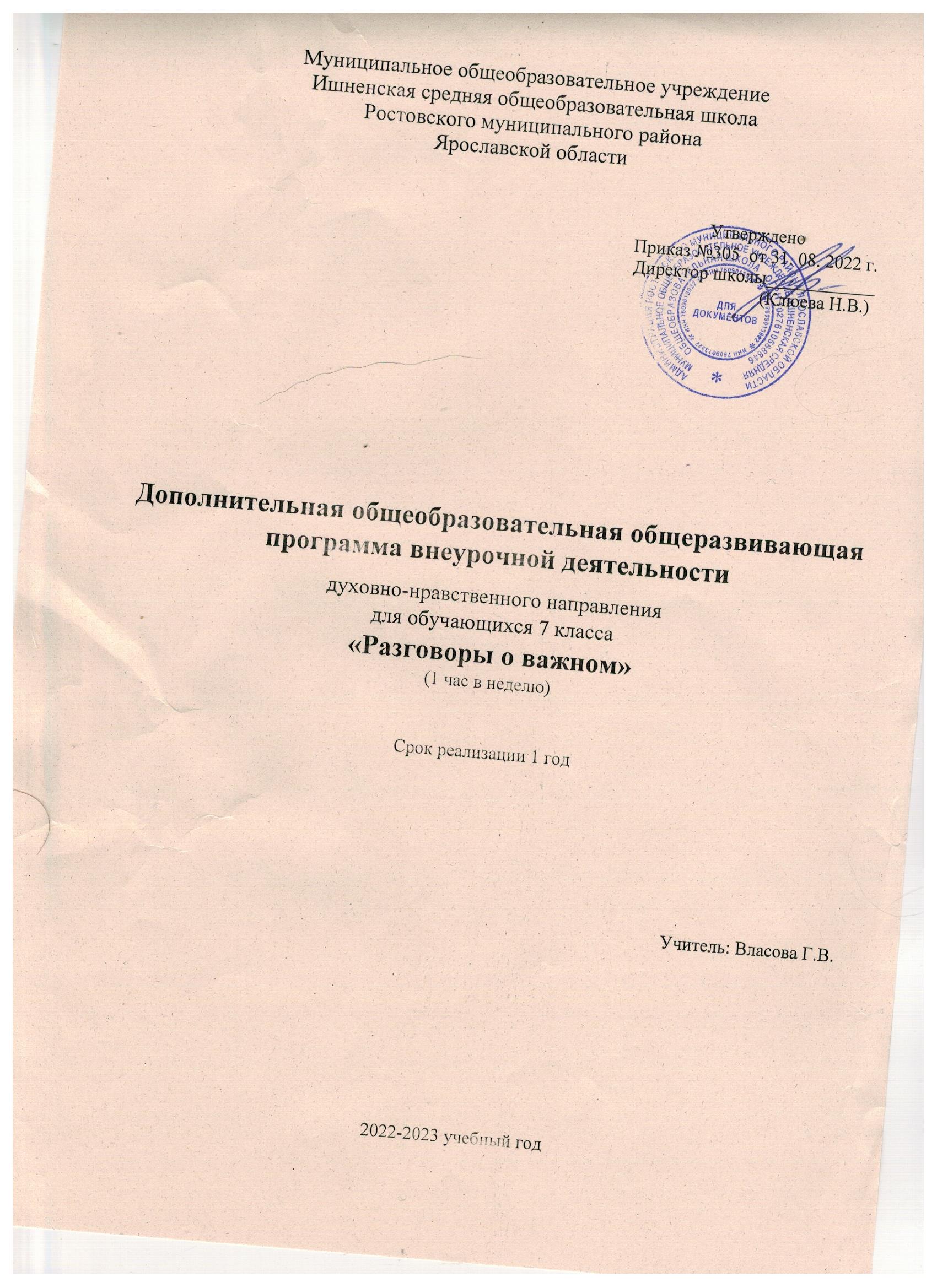 Рабочая программа данного учебного курса внеурочной деятельности разработана в соответствии с требованиями:Федерального закона от 29.12.2012 № 273 «Об образовании в Российской Федерации»;приказа Минпросвещения от 31.05.2021 № 287 «Об утверждении федерального государственного образовательного стандарта основного общегообразования»;Методических рекомендаций по использованию и включению в содержание процесса обучения и воспитания государственных символов Российской Федерации, направленных письмом Минпросвещения от 15.04.2022 №СК-295/06;Методических рекомендаций по уточнению понятия и содержания внеурочной деятельности в рамках реализации основных общеобразовательных программ, в том числе в части проектной деятельности, направленных письмом Минобрнауки от 18.08.2017 № 09-1672;Стратегии развития воспитания в Российской Федерации на период до 2025 года, утвержденной распоряжением Правительства от 29.05.2015 №996-р;СП2.4.3648-20;СанПиН 1.2.3685-21;В учебном плане на изучение данного курса отводится 1 час в неделю, всего 34 часа в годСОДЕРЖАНИЕ КУРСА ВНЕУРОЧНОЙ ДЕЯТЕЛЬНОСТИЗнакомство с платформой «Россия — страна возможностей». Родина — не только место рождения. История, культура, научные достижения: чем мы можем гордиться?Мечты и фантазии человека о космических полётах. К. Э. Циолковский — основоположник ракетодинамики и теоретической космонавтики. Герои освоения космоса.1 октября — Международный день пожилых людей. Почитание старшего поколения. Возрастные изменения — не повод быть исключённым из жизни семьи и общества.Ценность профессии учителя. Учителя в годы Великой Отечественной войны. Современный учитель: какой он?История формирования понятий «род» и «отец». Образ отца в отечественной литературе. Качества настоящего отца. Равноправие родителей в семье.Уникальность музыки каждого народа. Музыкальные инструменты. Виды искусства, где музыка — неотъемлемая часть.Дом, в котором мы живём. Идеальные отношения в семье: какие они? Семейные ценности.Смутное время в истории нашей страны. Самозванцы — одна из причин продолжавшейся Смуты. Ополчение во главе с князем Дмитрием Пожарским и земским старостой Кузьмой Мининым. Примеры единения народа не только в войне.Разнообразие культуры народов России. Традиции разных народов. Уважение между людьми разных национальностей — основа межкультурного общения. Влияние многоязычия на толерантность. Почему языки исчезают?Мама — важный человек в жизни каждого. Материнская любовь — простая и безоговорочная. Легко ли быть мамой?Герб — символ государства. У каждой страны свой герб. Значение триколора. История российского флага.История создания Красного Креста. Особенности волонтёрской деятельности. Волонтёрство в России.Россия — страна с героическим прошлым. Современные герои — кто они? Россия начинается с меня?Значение Конституции для граждан страны. Знание прав и выполнение обязанностей. Ответственность — это осознанное поведение. История праздника Рождества Христова. Рождественские традиции в России и в других государствах.Новый год — праздник всей семьи. Новогодние семейные традиции. Новогодние приметы.Отношение к личной информации. Добавление «друзей» в Сети. Всё, что попадает в Сеть, остаётся там навсегда.Голод, морозы, бомбардировки — тяготы блокадного Ленинграда. Блокадный паёк. Способы выживания ленинградцев. О провале планов немецких войск.Авторитет К. С. Станиславского в области сценического искусства. Некоторые факты его биографии. Основные идеи системы Станиславского. Цивилизация без научных достижений. Научные и технические достижения в нашей стране. Достижения науки в повседневной жизни. Плюсы и минусы научно-технического прогресса.Географические особенности и природные богатства России. Многочисленные народы России. Единый перечень коренных малочисленных народов (47 этносов). Российская культура. Чем славится Россия?День защитника Отечества: исторические традиции. Профессия военного: кто её выбирает сегодня. Смекалка в военном деле. Задачи армии в мирное время.Мотивация добрых дел. Подлинность намерений — то, что у тебя внутри. Проблемы, с которыми сталкиваются добрые люди.Связь праздника 8 Марта с именем Клары Цеткин. Освоение женщинами «мужских» профессий. Традиционность подхода «мужчина — добытчик, женщина — хранительница очага»: изменились ли роли? Сергей Владимирович Михалков — поэт, драматург, баснописец, сказочник, сатирик, сценарист, общественный деятель. Страсть С. В. Михалкова к стихотворчеству. Работа в армейской печати во время Великой Отечественной войны. Решение правительства России о смене гимна. Вторая редакция текста гимна.Красивейший полуостров с богатой историей. История Крымского полуострова. Значение Крыма. Достопримечательности Крыма.Сила театрального искусства. Читка пьес — особый жанр театрального искусства. Кино и театр: аргументы за и против.Главные события в истории покорения космоса. Отечественные космонавты-рекордсмены. Подготовка к полёту — многолетний процесс.Появление термина «геноцид». Геноцид советского народа и народов Европы во время Второй мировой войны. Международный военный трибунал в Нюрнберге. Конвенция ООН о предупреждении преступления геноцида и наказании за него. Геноцид в современном мире.День Земли — призыв задуматься о сохранности планеты. Экологические проблемы как следствие безответственного поведения человека. Соблюдать экоправила — не так сложно.История Праздника труда. Труд — это право или обязанность человека? Работа мечты. Жизненно важные навыки.История появления праздника День Победы. Поисковое движение России. Могила Неизвестного Солдата. Семейные традиции празднования Дня Победы.19 мая 1922 года — день рождения пионерской организации. Цель её создания и деятельность. Распад пионерской организации. Причины, по которым дети объединяются.Разные представления о счастье. Слагаемые счастья. Рецепт счастливой жизни.Рекомендуемые универсальные ресурсыдля организации обучения с использованием дистанционных образовательных технологий:https://deti-online.com/raskraski/russia/zimniy-dvorec-v-sankt-peterburge/https://russia.tv/video/show/brand_id/14225/episode_id/983062/video_id/993675/https://vraki.net/blogi/zanimatelnoe-zadanie-po-russkomu-yazyku.htmlhttps://multiurok.ru/index.php/files/olimpiada-po-russkomu-iazyku-1-klass-17.htmlhttps://interneturok.ru/https://stranamasterov.ru/https://chessday.ru/https://izi.travel/ru10.	https://muzei-mira.com/video_exkursii_po_muzeiam/746-..11.     https://school-collection.edu.ru12.     https://collection/ edsoo.ru13.     https://Metodiche skie_videouroki.htm14.     https://apkpro.ru/razgovory-o-vazhnom/15.     https:// t.me/razgovory _o_vazhnomКалендарное планированиеПЛАНИРУЕМЫЕ РЕЗУЛЬТАТЫ ОСВОЕНИЯ КУРСА ВНЕУРОЧНОЙ ДЕЯТЕЛЬНОСТИЗанятия в рамках программы направлены на обеспечение достижения школьниками следующих личностных, метапредметных и предметных образовательных результатов. Личностные результаты:В сфере гражданского воспитания: уважение прав, свобод и законных интересов других людей; активное участие в жизни семьи, родного края, страны; неприятие любых форм экстремизма, дискриминации; понимание роли различных социальных институтов в жизни человека; представление об основных правах, свободах и обязанностях гражданина, социальных нормах и правилах межличностных отношений в поликультурном и многоконфессиональном обществе; готовность к разнообразной совместной деятельности, стремление к взаимопониманию и взаимопомощи; готовность к участию в гуманитарной деятельности (волонтёрство, помощь людям, нуждающимся в ней).В сфере патриотического воспитания: осознание российской гражданской идентичности в поликультурном и многоконфессиональном обществе, проявление интереса к познанию родного языка, истории, культуры Российской Федерации, своего края, народов России; ценностное отношение к достижениям своей Родины — России, к науке, искусству, спорту, технологиям, боевым подвигам и трудовым достижениям народа; уважение к символам России, государственным праздникам, историческому и природному наследию и памятникам, традициям разных народов, проживающих в родной стране.В сфере духовно-нравственного воспитания: ориентация на моральные ценности и нормы в ситуациях нравственного выбора; готовность оценивать своё поведение и поступки, поведение и поступки других людей с позиции нравственных и правовых норм с учётом осознания последствий поступков; свобода и ответственность личности в условиях индивидуального и общественного пространства.В сфере эстетического воспитания: восприимчивость к разным видам искусства, традициям и творчеству своего и других народов, понимание эмоционального воздействия искусства; осознание важности художественной культуры как средства коммуникации и самовыражения; понимание ценности отечественного и мирового искусства, роли этнических культурных традиций и народного творчества.В сфере физического воспитания: осознание ценности жизни; соблюдение правил безопасности, в том числе навыков безопасного поведения в интернет-среде; способность адаптироваться к стрессовым ситуациям и меняющимся социальным, информационным и природным условиям, в том числе осмысляя собственный опыт и выстраивая дальнейшие цели; умение принимать себя и других, не осуждая; умение осознавать эмоциональное состояние себя и других, умение управлять собственным эмоциональным состоянием; сформированность навыка рефлексии, признание своего права на ошибку и такого же права другого человека.В сфере трудового воспитания: установка на активное участие в решении практических задач; осознание важности обучения на протяжении всей жизни; уважение к труду и результатам трудовой деятельности.В сфере экологического воспитания: ориентация на применение знаний из социальных и естественных наук для решения задач в области окружающей среды, планирования поступков и оценки их возможных последствий для окружающей среды; повышение уровня экологической культуры, осознание глобального характера экологических проблем и путей их решения; активное неприятие действий, приносящих вред окружающей среде; осознание своей роли как гражданина и потребителя в условиях взаимосвязи природной, технологической и социальной сред; готовность к участию в практической деятельности экологической направленности.В сфере ценности научного познания: ориентация в деятельности на современную систему научных представлений об основных закономерностях развития человека, природы и общества, взаимосвязях человека с природной и социальной средой; овладение языковой и читательской культурой как средством познания мира; овладение основными навыками исследовательской деятельности, установка на осмысление опыта, наблюдений, поступков и стремление совершенствовать пути достижения индивидуального и коллективного благополучия.В сфере адаптации обучающегося к изменяющимся условиям социальной и природной среды: освоение обучающимися социального опыта, основных социальных ролей, соответствующих ведущей деятельности возраста, норм и правил общественного поведения, форм социальной жизни в группах и сообществах, включая семью, группы, сформированные по профессиональной деятельности, а также в рамках социального взаимодействия с людьми из другой культурной среды; открытость опыту и знаниям других; повышать уровень своей компетентности через практическую деятельность, в том числе умение учиться у других людей, осознавать в совместной деятельности новые знания, навыки и компетенции из опыта других; осознавать дефициты собственных знаний и компетентностей, планировать своё развитие; умение анализировать и выявлять взаимосвязи природы, общества и экономики; умение оценивать свои действия с учётом влияния на окружающую среду, достижений целей и преодоления вызовов, возможных глобальных последствий. Метапредметные результаты:В сфере овладения универсальными учебными познавательными действиями: использовать вопросы как исследовательский инструмент познания; применять различные методы, инструменты и запросы при поиске и отборе информации или данных из источников с учётом предложенной учебной задачи и заданных критериев; выбирать, анализировать, систематизировать и интерпретировать информацию различных видов и форм представления; находить сходные аргументы (подтверждающие или опровергающие одну и ту же идею, версию) в различных информационных источниках; самостоятельно выбирать оптимальную форму представления информации; оценивать надёжность информации по критериям, предложенным педагогическим работником или сформулированным самостоятельно; эффективно систематизировать информацию.В сфере овладения универсальными учебными коммуникативными действиями: воспринимать и формулировать суждения, выражать эмоции в соответствии с целями и условиями общения; выражать свою точку зрения в устных и письменных текстах; понимать намерения других, проявлять уважительное отношение к собеседнику и в корректной форме формулировать свои возражения; в ходе диалога и (или) дискуссии задавать вопросы по существу обсуждаемой темы и высказывать идеи, нацеленные на решение задачи и поддержание благожелательности общения; сопоставлять свои суждения с суждениями других участников диалога, обнаруживать различие и сходство позиций; понимать и использовать преимущества командной и индивидуальной работы при решении конкретной проблемы, обосновывать необходимость применения групповых форм взаимодействия при решении поставленной задачи; принимать цель совместной деятельности, коллективно строить действия по её достижению: распределять роли, договариваться, обсуждать процесс и результат совместной работы; уметь обобщать мнения нескольких людей, проявлять готовность руководить, выполнять поручения, подчиняться; планировать организацию совместной работы, определять свою роль (с учётом предпочтений и возможностей всех участников взаимодействия), распределять задачи между членами команды, участвовать в групповых формах работы (обсуждения, обмен мнениями, мозговые штурмы и иные); выполнять свою часть работы, достигать качественного результата по своему направлению и координировать свои действия с другими членами команды; оценивать качество своего вклада в общий продукт по критериям, самостоятельно сформулированным участниками взаимодействия; сравнивать результаты с исходной задачей и вклад каждого члена команды в достижение результатов, разделять сферу ответственности. В сфере овладения универсальными учебными регулятивными действиями: ориентироваться в различных подходах принятия решений (индивидуальное, принятие решения в группе, принятие решений группой); делать выбор и брать ответственность за решение; владеть способами самоконтроля, самомотивации и рефлексии; объяснять причины достижения (недостижения) результатов деятельности, давать оценку приобретённому опыту, уметь находить позитивное в произошедшей ситуации; оценивать соответствие результата цели и условиям; выявлять и анализировать причины эмоций; ставить себя на место другого человека, понимать мотивы и намерения другого; регулировать способ выражения эмоций; осознанно относиться к другому человеку, его мнению; признавать свое право на ошибку и такое же право другого; принимать себя и других, не осуждая; открытость себе и другим; осознавать невозможность контролировать всё вокруг.Предметные результаты освоения программы внеурочной деятельности «Разговоры о важном» представлены с учётом специфики содержания предметных областей, к которым имеет отношение содержание курса внеурочной деятельности:Русский язык: совершенствование различных видов устной и письменной речевой деятельности; формирование умений речевого взаимодействия: создание устных монологических высказываний на основе жизненных наблюдений, личных впечатлений, чтения учебно-научной, художественной и научно-популярной литературы; участие в диалоге разных видов: побуждение к действию, обмен мнениями, запрос информации, сообщение информации; овладение различными видами чтения (просмотровым, ознакомительным, изучающим, поисковым); формулирование вопросов по содержанию текста и ответов на них; подробная, сжатая и выборочная передача в устной и письменной форме содержания текста; выделение главной и второстепенной информации, явной и скрытой информации в тексте; извлечение информации из различных источников, её осмысление и оперирование ею.Литература: понимание духовно-нравственной и культурной ценности литературы и её роли в формировании гражданственности и патриотизма, укреплении единства многонационального народа Российской Федерации; понимание специфики литературы как вида искусства, принципиальных отличий художественного текста от текста научного, делового, публицистического; овладение умениями воспринимать, анализировать, интерпретировать и оценивать прочитанное, понимать художественную картину мира, отражённую в литературных произведениях, с учётом неоднозначности заложенных в них художественных смыслов; овладение умением пересказывать прочитанное произведение, используя подробный, сжатый, выборочный, творческий пересказ, отвечать на вопросы по прочитанному произведению и формулировать вопросы к тексту; развитие умения участвовать в диалоге о прочитанном произведении, в дискуссии на литературные темы, соотносить собственную позицию с позицией автора и мнениями участников дискуссии; давать аргументированную оценку прочитанному.Иностранный язык: умение сравнивать, находить черты сходства и различия в культуре и традициях народов России и других стран.Информатика: освоение и соблюдение требований безопасной эксплуатации технических средств информационно-коммуникационных технологий; умение соблюдать сетевой этикет, базовые нормы информационной этики и права при работе с приложениями на любых устройствах и в Интернете, выбирать безопасные стратегии поведения в Сети.История: соотносить события истории разных стран и народов с историческими периодами, событиями региональной и мировой истории, события истории родного края и истории России; определять современников исторических событий, явлений, процессов; умение выявлять особенности развития культуры, быта и нравов народов в различные исторические эпохи; умение рассказывать об исторических событиях, явлениях, процессах истории родного края, истории России и мировой истории и их участниках, демонстрируя понимание исторических явлений, процессов и знание необходимых фактов, дат, исторических понятий; умение выявлять существенные черты и характерные признаки исторических событий, явлений, процессов; умение устанавливать причинно-следственные, пространственные, временные связи исторических событий, явлений, процессов изучаемого периода, их взаимосвязь (при наличии) с важнейшими событиями XX — начала XXI в.; умение определять и аргументировать собственную или предложенную точку зрения с опорой на фактический материал, в том числе используя источники разных типов; приобретение опыта взаимодействия с людьми другой культуры, национальной и религиозной принадлежности на основе национальных ценностей современного российского общества: гуманистических и демократических ценностей, идей мира и взаимопонимания между народами, людьми разных культур; уважения к историческому наследию народов России.Обществознание: освоение и применение системы знаний: о социальных свойствах человека, особенностях его взаимодействия с другими людьми, важности семьи как базового социального института; о характерных чертах общества; о содержании и значении социальных норм, регулирующих общественные отношения; о процессах и явлениях в экономической, социальной, духовной и политической сферах жизни общества; об основах конституционного строя и организации государственной власти в Российской Федерации, правовом статусе гражданина Российской Федерации (в том числе несовершеннолетнего); о системе образования в Российской Федерации; об основах государственной бюджетной и денежно-кредитной, социальной политики, политики в сфере культуры и образования, противодействии коррупции в Российской Федерации, обеспечении безопасности личности, общества и государства, в том числе от терроризма и экстремизма; умение характеризовать традиционные российские духовно-нравственные ценности (в том числе защита человеческой жизни, прав и свобод человека, семья, созидательный труд, служение Отечеству, нормы морали и нравственности, гуманизм, милосердие, справедливость, взаимопомощь, коллективизм, историческое единство народов России, преемственность истории нашей Родины); умение сравнивать (в том числе устанавливать основания для сравнения) деятельность людей, социальные объекты, явления, процессы в различных сферах общественной жизни, их элементы и основные функции; умение устанавливать и объяснять взаимосвязи социальных объектов, явлений, процессов в различных сферах общественной жизни, их элементов и основных функций, включая взаимодействия общества и природы, человека и общества, сфер общественной жизни, гражданина и государства; связи политических потрясений и социально-экономических кризисов в государстве; умение использовать полученные знания для объяснения (устного и письменного) сущности, взаимосвязей явлений, процессов социальной действительности; умение с опорой на обществоведческие знания, факты общественной жизни и личный социальный опыт определять и аргументировать с точки зрения социальных ценностей и норм своё отношение к явлениям, процессам социальной действительности; умение анализировать, обобщать, систематизировать, конкретизировать и критически оценивать социальную информацию, соотносить её с собственными знаниями о моральном и правовом регулировании поведения человека, личным социальным опытом; умение оценивать собственные поступки и поведение других людей с точки зрения их соответствия моральным, правовым и иным видам социальных норм, экономической рациональности; осознание неприемлемости всех форм антиобщественного поведения; осознание ценности культуры и традиций народов России.География: освоение и применение системы знаний о размещении и основных свойствах географических объектов, понимание роли географии в формировании качества жизни человека и окружающей его среды на планете Земля, в решении современных практических задач своего населённого пункта, Российской Федерации, мирового сообщества, в том числе задачи устойчивого развития; умение устанавливать взаимосвязи между изученными природными, социальными и экономическими явлениями и процессами, реально наблюдаемыми географическими явлениями и процессами; умение оценивать характер взаимодействия деятельности человека и компонентов природы в разных географических условиях с точки зрения концепции устойчивого развития.№п/пТемаОсновное содержаниеДеятельность школьниковДата 1День знаний /Россия — странавозможностей(1 час) «Мы — Россия.Возможности —будущее»Знакомство с платформой «Россия —страна возможностей».Возможности, которые предоставляетплатформа «Россия — страна возможностей»Участие во вступительной беседе. Просмотр ролика «История успеха».Участие в мотивационной беседе о чертах характера, которые присущи людямс активной жизненной позицией, о мечтах и о том, как можно их достигнуть.Просмотр проморолика «Россия — страна возможностей»5.092Наша страна —Россия(1 час) «Что мы Родинойзовём?»Родина — не только место рождения.История, культура, научные достижения:чем мы можем гордиться?Участие во вступительной беседе о России. Просмотр ролика о России. Участиев работе с пословицами.Интерактивное задание «Своя игра».Участие в инсценировке и решении проблемных ситуаций с дальнейшим обсуждением12.093165 летсо дня рожденияК. Э. Циолковского(1 час) «Невозможноесегодня станетвозможным завтра(К. Э. Циолковский)»Мечты и фантазии человека о космических полетах. К. Э. Циолковский — основоположник ракетодинамики и теоретической космонавтики. Герои освоениякосмосаУчастие во вступительной беседе о мечтах и фантазиях человека о космическихполётах. Участие в викторине о космонавтике. Просмотр видеоролика.Участие в групповой работе: знакомствос героями освоения космоса. Участиев беседе о К. Э. Циолковском19.094День пожилыхлюдей(1 час) «Обычаи и традициимоего народа: какпрошлое соединяетсяс настоящим?»1 октября — Международный день пожилых людей. Почитание старшего поколения. Возрастные изменения — не повод быть исключённым из жизни семьи и обществаУчастие во вступительной беседе о Международном дне пожилых людей. Про-смотр видеоролика.Участие в групповой работе: составляем«Кодекс уважения и поддержки пожилыхлюдей»26.095День учителя(1 час) «Если бы я былучителем…»Ценность профессии учителя. Учителяв годы Великой Отечественной войны.Современный учитель: какой он?Просмотр видеоролика.Участие в командной работе: каким должен быть современный учитель? (Создание кластера.)Участие в дискуссии на одну из предложенных тем: «Если бы я был учителем, какими качествами обладал…, как относился бы к ученикам…, как готовился к занятиям…, какие вспомогательные средстваиспользовал для проведения уроков?»;«Как сделать урок интересным?»; «Чтонужно, чтобы понимать своих учеников?»; «Нужно ли учителю учиться?»3.106День отца(1 час)5–7 классы:«Отчество — от слова„отец“»История формирования понятий «род» и«отец». Образ отца в отечественной литературе. Качества настоящего отца. Равноправие родителей в семьеПросмотр видеоролика. Знакомствос литературными образами отца.Участие в групповой работе по соотнесению текста и высказывания известного человека об отце.Участие в беседе о нравственных качествах отца.Обмен мнениями о том, какое из предложенных высказываний ближе всего школьникам10.107День музыки(1 час) «Что мы музыкойзовём»Уникальность музыки каждого народа. Музыкальные инструменты. Виды искусства, где музыка — неотъемлемая частьГрупповая работа по созданию кластера«Музыка» в зависимости от ассоциаций, которые возникают от слова «музыка».Просмотр видеоролика.Участие в дискуссии о видах искусства,где музыка17.108Традиционныесемейные ценности(1 час) «Счастлив тот, ктосчастлив у себя дома»Дом, в котором мы живём.Идеальные отношения в семье: какие они?Семейные ценностиПросмотр вступительного видеороликао доме, в котором мы живем.Интерактивное задание «Собираем рассыпавшиеся пословицы».Участие в разыгрывании и анализе проблемных ситуаций, связанных с жизнью в семье24.109День народногоединства(1 час) «Мы — одна страна»Смутное время в истории нашей страны.Самозванцы — одна из причин продолжавшейся Смуты. Ополчение во главе с князем Дмитрием Пожарским и земским старостой Кузьмой Мининым.Примеры единения народа не только в войнеУчастие во вступительной беседе о появлении праздника День народного единства.Знакомство с исторической справкой о событиях Смутного времени.Работа в группах: если бы вы жилив Смутное время, в чём вы бы увиделипричины появления народных ополчений? Обмен мнениями.Дискуссия о том, что 4 ноября 1612 годавоины народного ополчения продемонстрировали образец героизма и сплочённости всего народа вне зависимости отпроисхождения, вероисповедания и положения в обществе. Дискуссия о том, когда ещё люди чувствуют, что им надо объединяться?Блицопрос о том, что в Москве нам напоминает о событиях 1612 года7.1110Мы разные,мы вместе(1 час) «Языки и культуранародов России:единствов разнообразии»Разнообразие культуры народов России.Традиции разных народов. Уважениемежду людьми разных национальностей — основа межкультурного общения.Влияние многоязычия на толерантность.Почему языки исчезают?Блицопрос: какие народы, живущиев России, вы можете назвать? (По последним данным в России проживает более 190 народов.)Знакомство с традициями народов, живущих на территории России. Участие в дискуссии о том, что объединяет людей разных национальностейв одной стране, что им в этом помогает14.1111День матери(1 час) «Мама — главноеслово в каждойсудьбе»Мама — важный человек в жизни каждого. Материнская любовь — простаяи безоговорочная.Легко ли быть мамой?Участие в игре «Незаконченное предложение», во время которой каждый школь-ник продолжает предложение «Первое, что приходит в голову, когда я слышу слово „мама“ …».Участие в групповом обсуждении случаевнедопонимания мам и детей.Поиск причин этого в процессе групповой работы.Участие в беседе о том, что делает наших мам счастливыми21.1112Символы России(Гимн, Герб)(1 час)  «Двуглавый орёл:история легендарногогерба»Герб — символ государства. У каждой страны свой герб. Значение триколора.История российского флагаУчастие во вступительной беседе о гербеРоссии: что олицетворяет герб России,где его можно увидеть? Участие в беседе о том, когда каждый из нас чувствовал гордость при виде государственных символов нашей страны28.1113День добровольца(1 час) «Жить — значитдействовать»История создания Красного Креста. Особенности волонтёрской деятельности.Волонтёрство в РоссииЗнакомство школьников с информациейо создании в Международного КомитетаКрасного Креста.Участие в обсуждении вопроса «Действительно ли создание именно этой организации можно считать началом волонтёрского движения?».Работа в группах по составлению спискаособенностей волонтёрской деятельности. Обмен историями из жизни о волонтёрской деятельности5.1214День ГероевОтечества(1 час) «В жизни всегда естьместо подвигу?»Россия — страна с героическим прошлым. Современные герои — кто они?Россия начинается с меня?Участие во вступительной беседе о непростой судьбе нашей страны, о войнах,которые выпали на долю народа, и о героизме тех, кто вставал на её защиту.Участие в дискуссии о том, есть ли местогероизму сегодня? Обсуждение мненийшкольников.Участие в игре «Согласен—не согласен»12.1215День Конституции(1 час) «Настоящаяответственностьбывает тольколичной».(Ф. Искандер)Значение Конституции для граждан страны. Знание прав и выполнение обязанностей. Ответственность — это осознанное поведениеУчастие во вступительной беседе о значении слова «конституция» и о жизни безконституции.Участие в обсуждении ситуаций, в которых было нарушение прав или невыполнение обязанностей.Участие в игре «Незаконченное предложение», во время которой каждый школь-ник продолжает предложение «Нужнознать Конституцию, потому что…»Участие в дискуссии об осознанном по-ведении и личной ответственности19.1216Рождество(1 час)5–7 классы:«Светлый праздникРождества»История праздника Рождества Христова.Рождественские традиции в России и в других государствахУчастие в блицопросе «История рождения Христа».Работа в группах: обсуждаем рождественские традиции (кто больше вспомнит). Какие рождественские традиции другихстран вам больше всего нравятся?Игра «Найди связь»: педагог называет слово, связанное с Рождеством, а школьникирассказывают, как оно с ним связано.Работа в парах: придумать нетривиальное пожелание на Рождество26.1217Тема нового года.Семейныепраздники и мечты(1 час) «Зачем мечтать?»Новый год — праздник всей семьи. Новогодние семейные традиции. Новогодние приметы Игра «Вопрос из шляпы» (Всё ли вы знаете о Новом годе?).Участие в дискуссии «Поделись новогодней традицией, которая объединяет семью Участие в беседе о том, что чаще всегомы мечтаем о материальных подарках, но есть ли что-то, что мы хотели бы изменить в себе в Новом году?Участие в разговоре о новогодних приметах11.0118Цифроваябезопасностьи гигиенашкольника(1 час) «Как не попастьв цифровыеловушки?»Отношение к личной информации. Добавление «друзей» в Сети. Всё, что попадает в Сеть, остаётся там навсегдаУчастие в обсуждении того, что относится к личной информации.Участие в беседе о тех, кого мы добавляем в «друзья», о том, что могут рассказать о вас ваши фотографии.Работа в группах: делаем памятку дляшкольников. (используем ватман, карандаши, фломастеры и т. д.)18.0119День снятияблокадыЛенинграда(1 час) «Люди писалидневники и верили,что им удастсяпрожить и ещё одиндень». (Д. С. Лихачёв)Голод, морозы, бомбардировки — тяготы блокадного Ленинграда. Блокадный паёк. Способы выживания ленинградцев.О провале планов немецких войскУчастие в блицопросе «Что вы знаетео блокаде Ленинграда; каким образомгород попал в кольцо; зачем Гитлер хотелзахватить город; почему Ладожское озеро называют дорогой жизни?».Участие в обсуждении неписанных правил выживания:1. Не съедать весь выданный хлеб сразу.2. Стоя в очереди за продовольствием,люди прижимались друг к другу: с однойстороны, чтобы не пропускать полукриминальных личностей, а с другой — чтобы сохранить тепло.3. При бомбардировках люди знали, где находится бомбоубежище и какой путь является наиболее безопасным. На улицах размещали таблички «Граждане! При артобстреле эта сторона улицы наиболее опасна!».4. Не ложиться и всё время что-то делать.Беседа о том, что ещё помогало людямвыстоять.Работа в парах с дальнейшим обобщением: почему планам Гитлера не суждено было сбыться?25.0120160 летсо дня рожденияК. С. Станиславского(Великиелюди России)(1 час) «С чего начинаетсятеатр?»Авторитет К. С. Станиславского в области сценического искусства. Некоторыефакты его биографии. Основные идеисистемы СтаниславскогоСамостоятельная работа «Знакомствос некоторыми фактами биографииК. С. Станиславского».Участие в обсуждении идей системы Станиславского. Могут ли они пригодитьсялюдям других профессий?Участие в дебатах о том, стоит ли приучать детей к театру с раннего детства?02.0221День российскойнауки(1 час) «Хроника научныхоткрытий, которыеперевернули мир»Цивилизация без научных достижений.Научные и технические достижения в нашей стране. Достижения науки в повседневной жизни. Плюсы и минусы научно-технического прогрессаУчастие во вступительной беседе о том,какой была бы жизнь человека без научных достижений.Участие в беседе об основных научныхи технических достижениях в нашейстране.Участие в блицопросе «Примеры использования достижений науки в повседневной жизни».Работа в группах с дальнейшим обобщением: «Плюсы и минусы научно-технического прогресса»9.0222Россия и мир(1 час) «Россияв мире»Географические особенности и природные богатства России. Многочисленныенароды России. Единый перечень коренных малочисленных народов (47 этно-сов). Российская культура. Чем славитсяРоссия?Обмен мнениями «Что для вас являетсяудивительным в вашей стране?».Беседа о том, в чём причины исчезновения малочисленных народов России.Мозговой штурм: как сохранить Россиюдля будущих поколений16.0223День защитникаОтечества(День Армии)(1 час) «За что мне могутсказать „спасибо“?(ко Дню защитникаОтечества)День защитника Отечества: исторические традиции. Профессия военного: ктоеё выбирает сегодня.Смекалка в военном деле.Задачи армии в мирное времяУчастие в интеллектуальной разминке «Что вы знаете о Дне защитника Отечества».Участие в дискуссии о причинах выборапрофессии военного.Участие в работе в парах: знакомствос примерами военных действий, в которых выручала смекалка. Участие в беседе о том, как жители России выражают свою благодарность защитникам Отечества27.0224Международныйженский день(1 час) «Мамина карьера»Связь праздника 8 Марта с именем Клары Цеткин. Освоение женщинами «мужских» профессий.Традиционность подхода «мужчина —добытчик, женщина — хранительницаочага»: изменились ли роли?Участие во вступительной беседе об истории праздника 8 Марта. Работа в группах: как научно-технический прогресс помог женщине выбирать ранее «мужские» профессии. Участие в дебатах о роли женщины в семье и в обществе3.0325Гимн России(110 лет со днярождения советского писателяи поэта, автора слов гимнов РоссийскойФедерации и СССРС. В. Михалкова)(1 час) «Гимн России»Сергей Владимирович Михалков — поэт,драматург, баснописец, сказочник, сатирик, сценарист, общественный деятель.Страсть С. В. Михалкова к стихотворчеству. Работа в армейской печати во время Отечественной войны. Решениеправительства России о Великой смене гимна.Вторая редакция текста гимнаСамостоятельная работа: знакомство сключевыми моментами жизни С. В. Михалкова.Работа в группах: предположим, вам поручили создать личную страничку Михалкова в Интернете. Какую информацию вы бы в неё поместили?Участие в беседе о том, почему, несмотря на большое количество претендентов,для последней редакции гимна выбрали стихи именно С. В. Михалкова?10.0326День воссоединенияКрыма с Россией(1 час) «Путешествиепо Крыму»Красивейший полуостров с богатой историей. История Крымского полуострова.Значение Крыма. Достопримечательности КрымаУчастие в беседе о географическом положении Крыма с использованием карты.Самостоятельная работа по изучениюинформации по истории Крыма. Работа в группах с обобщением: что с древних времён привлекало разные народы в Крымском полуострове?Обмен мнениями: что бы вы рекомендовали посетить в Крыму17.0327Всемирный деньтеатра(1 час)«Как построитьдиалогс искусством?»Сила театрального искусства. Читкапьес — особый жанр театрального искусства. Кино и театр: аргументы за и противУчастие во вступительной беседе о первом походе в театр, о тематике постановок, которые интересно смотреть. Участие в обсуждении ожиданий от похода в театр. Рассказ педагога о читке пьес в разных театрах, где после спектакля-читки идётобсуждение со зрителями.Участие в дебатах: «Кино и театр: аргументы за и против»24.0328День космонавтики.Мы — первые(1 час) «Трудно ли бытьвеликим?» (ко Днюкосмонавтики)Главные события в истории покорениякосмоса. Отечественные космонавты-рекордсмены.Подготовка к полёту — многолетнийпроцессУчастие во вступительной беседе об основных исторических событиях в космонавтике. Самостоятельная работа в группах: найти в Интернете информациюо космонавте и сделать сообщение для одноклассников (Герман Титов, Валентина Терешкова, Алексей Леонов, СветланаСавицкая, Валерий Поляков, Елена Кондакова, Сергей Крикалёв, Геннадий Падалка, Анатолий Соловьёв).Участие в беседе о трудном процессе подготовки к полёту10.0429Память о геноцидесоветского народанацистами и ихпособниками(1 час) «Пока жива история,жива память…»Появление термина «геноцид». Геноцидсоветского народа и народов Европы вовремя Второй мировой войны. Международный военный трибунал в Нюрнберге. Конвенция ООН о предупреждении преступления геноцида и наказании за него.Геноцид в современном миреУчастие в беседе о том, какими признаками характеризуется геноцид. Составление «облака тегов» к понятию «геноцид».Участие в беседе о Нюрнбергском процессе. Участие в дискуссии о причинах геноцида и способах его предотвращения17.0430День Земли(Экология)(1 час) «Зелёныепривычки» —сохраним природувместеДень Земли — призыв задуматься о сохранности планеты. Экологические проблемы как следствие безответственногоповедения человека.Соблюдать экоправила — не так сложноУчастие во вступительной беседе об истории появления праздника День Земли. Обсуждение экологических проблем,существующих в России, и роли людей в их появлении.Работа в группах по составлению общегосписка экоправил, которые легко можетсоблюдать каждый24.0431День труда(1 час) «Как проявить себяи свои способности?»История Праздника труда.Труд — это право или обязанность человека?Работа мечты. Жизненно важные навыкиВступительная беседа об истории Праздника труда.Участие в дискуссии «Труд — это правоили обязанность человека?».Мозговой штурм — обсуждение критериев работы мечты. Блицопрос «Владеете ли вы элементарными трудовыми навыками?»4.0532День Победы.Бессмертный полк(1 час) «Подвиг остаётсяподвигом, даже еслиего некому воспеть…»(неизвестные героиВеликойОтечественнойвойны)История появления праздника День Победы. Поисковое движение России. Могила Неизвестного Солдата. Семейныетрадиции празднования Дня ПобедыУчастие во вступительной беседе об истории появления праздника День Победы. Участие в беседе о том, что заставляет тысячи человек заниматься поискоми захоронением останков погибших защитников Отечества?Обмен мнениями: есть ли в вашей семье традиция отмечать День Победы?11.0533День детскихобщественныхорганизаций(1 час) «Может ли бытьТимур и его командав 2022 году?»19 мая 1922 г. — день рождения пионерской организации. Цель её создания и деятельность. Распад пионерской организации. Причины, по которым детиобъединяютсяУчастие во вступительной беседе о пионерской организации.Участие в дискуссии о том, какое должнобыть детское общественное объединение, чтобы вам захотелось в него вступить.Участие в мозговом штурме по выдвижению причин, по которым дети объединяются.Участие в беседе о том, какие бываютдетские общественные объединения18.0534Про счастье(1 час) «Что человеку нужнодля счастья?»Разные представления о счастье. Слагаемые счастья. Рецепт счастливой жизниИгра «Согласен — не согласен».Работа в группах: обсуждение с дальнейшим обобщением вопроса «Из чего со-стоит счастье?».Обсуждение притчи о счастье. Участие в дискуссии: «Слагаемые счастья: любовь; семья; успех; самореализация; финансовое благополучие. Этого достаточно?»25.05